Functional Job Description: PrepperPosition eligible to be considered for temporary modification in conjunction with a Return to Work transitional duty program agreement: This Functional Job Description was completed through an on-site job analysis by a certified professional ergonomist/licensed physical therapist. It is for the purpose of identifying and quantifying the physical functional requirements of this job. The Functional Job Description should not be construed as a detailed description of all specific job duties and/or tools, equipment and materials that may be necessary or incidental to the performance of this job. Further consideration may be necessary when applying the standards to the injured population in the medical management process. Company:Bluestem Brands, Inc.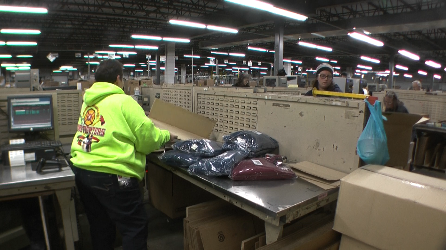 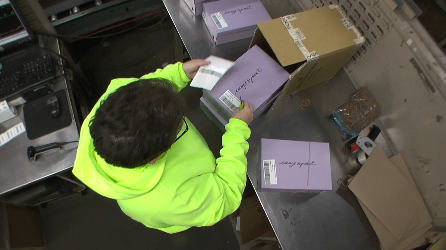 Job Title:PrepperDate:11-13-17Dept/Facility:DC, Irvine, PAProduct Section:InboundElectronic Doc. #FJD Prepper FINAL 11-13-17Work HoursOvertime:Voluntary and/or mandatory per production requirements.Breaks:(2) 15 minute & (1) 30 minute lunch breakWork HoursShift:Days of week:Time:Time:Work HoursFirstMonday - Friday6:00 AM to 2:30 PM6:00 AM to 2:30 PMWork HoursSecondNANANAJob RotationYesJob Training or Credentials Required   at HireEducation/ training:None required; high school diploma or GED preferred.Job Training or Credentials Required   at HireKnowledge/ cognitive skills:Basic math, reading, writing and oral communication skills preferred. Ability to organize work tasks and work independently or as part of a team.Machines, Tools and/or Equipment UsedComputer, safety knife, tape dispenser, rubber bands, handheld scanner, label printer and labels, wheeled cart, boxes, pallets, hand pallet jack, workbench at 35” height.Job Purpose/ ObjectivesPrepare products (clothing, shoes, housewares, etc.) to be picked. Involves removing items from boxes, prepping with tagging, rubber banding, rebox some items. etc. and then place in totes/boxes and then onto conveyor line.Safety and Personal Protective Equipment Required*Available Hard Hat Steel Toe Footwear Safety GlassesGloves:Safety and Personal Protective Equipment Required*Available Face Shield Protective Clothing Safety Glasses/Side Shields LeatherSafety and Personal Protective Equipment Required*Available Dust Mask * Safety Vest Fall Protection Harness Safety Goggles Hearing Protection* Compensatory methods to mitigate heat Rubberized/cloth* Chemical Safety/ Equipment Training/ Certification Required  Daily Meeting and Stretch Breaks (includes:)Industrial Truck Training OSHA Training (Rules and Regulations)Safety/ Equipment Training/ Certification RequiredSafety Topics EZ-Go New Hire Safety OrientationSafety/ Equipment Training/ Certification RequiredSafety Policies Walkie-Rider Right to KnowSafety/ Equipment Training/ Certification RequiredQuestions & Answers Pallet Jack - Powered Lockout/Tag OutSafety/ Equipment Training/ Certification RequiredReview Safety Committee Minutes  Forklift (sit down) Regulated Materials Training (ORM-D) Supervisor Safety UpdatesSafety/ Equipment Training/ Certification RequiredReview Safety Committee Minutes  Stand-up Reach Truck Regulated Materials Training (ORM-D) Supervisor Safety UpdatesSafety/ Equipment Training/ Certification RequiredReview Safety Committee Minutes  Order Picker Regulated Materials Training (ORM-D) Supervisor Safety UpdatesSafety/ Equipment Training/ Certification RequiredReview Safety Committee Minutes  Transpositioner Regulated Materials Training (ORM-D) Supervisor Safety UpdatesSafety/ Equipment Training/ Certification RequiredReview Safety Committee Minutes  Pivot Pro Vacuum Lift Regulated Materials Training (ORM-D) Supervisor Safety UpdatesFunctional Job Elements Functional Job Elements Functional Job Elements % of ShiftObtain itemsBring boxes to workbench (35” height bench).Heaviest box handled by one person is 50#, beyond this weight, a team lift is employed.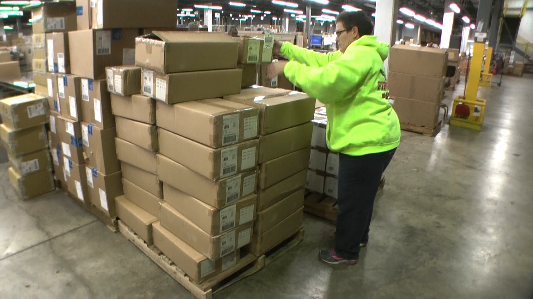 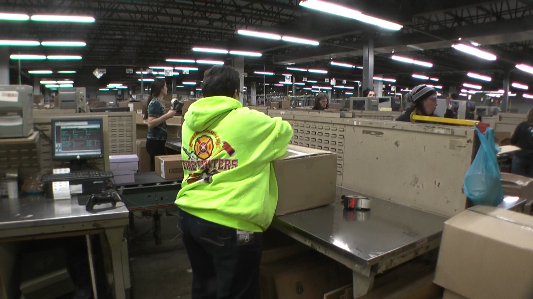 10Prep productsBagsOpen box with knife.Scan box.Remove bags from box.Place stickers on the bags.Get empty tote.Place bags into the tote.Place tote onto conveyor.Full tote weight up to about 30#.Individual bags about 1 to 3#.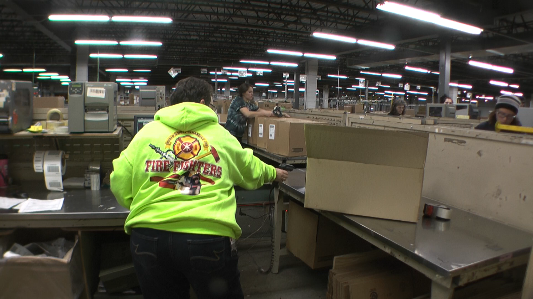 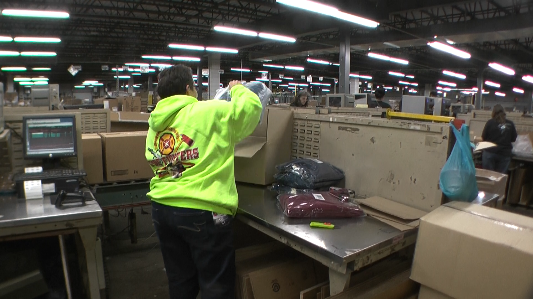 85Prep productsBagsOpen box with knife.Scan box.Remove bags from box.Place stickers on the bags.Get empty tote.Place bags into the tote.Place tote onto conveyor.Full tote weight up to about 30#.Individual bags about 1 to 3#.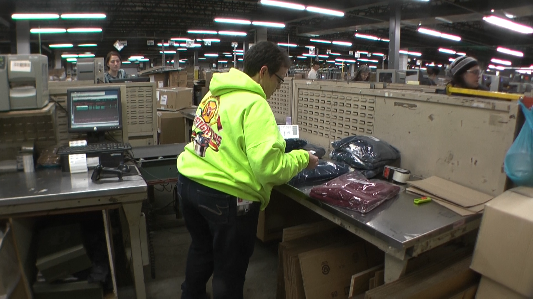 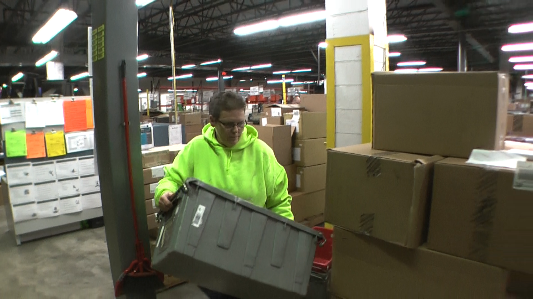 85Prep productsBagsOpen box with knife.Scan box.Remove bags from box.Place stickers on the bags.Get empty tote.Place bags into the tote.Place tote onto conveyor.Full tote weight up to about 30#.Individual bags about 1 to 3#.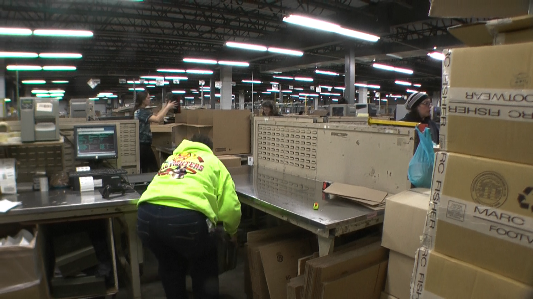 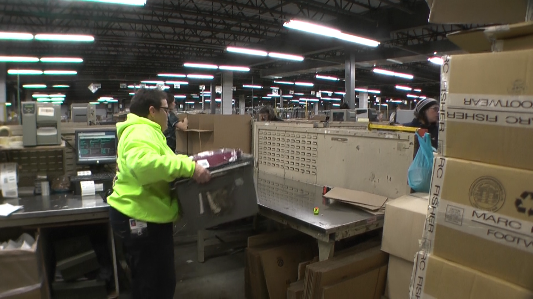 85Shoe BoxesRemove shoe boxes from box (about 10#).Place sticker on box.Place boxes (individual box 2 to 3#) on conveyor.NOTE: A wheeled cart is available for additional workspace as needed.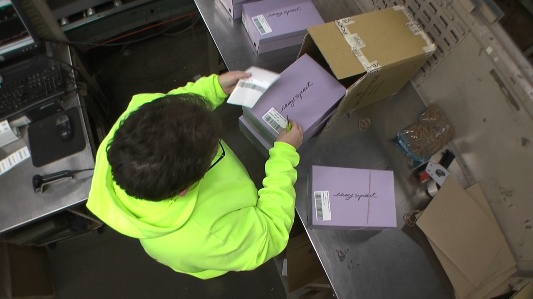 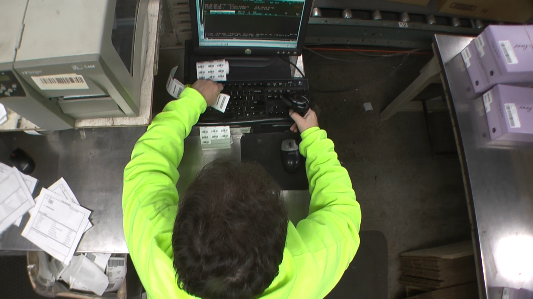 85Shoe BoxesRemove shoe boxes from box (about 10#).Place sticker on box.Place boxes (individual box 2 to 3#) on conveyor.NOTE: A wheeled cart is available for additional workspace as needed.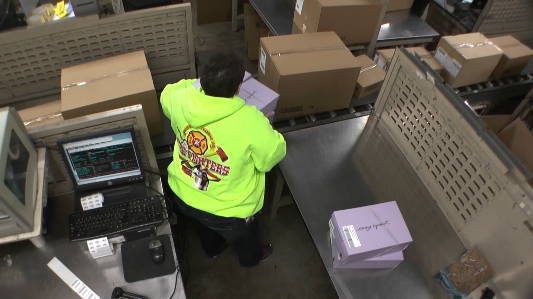 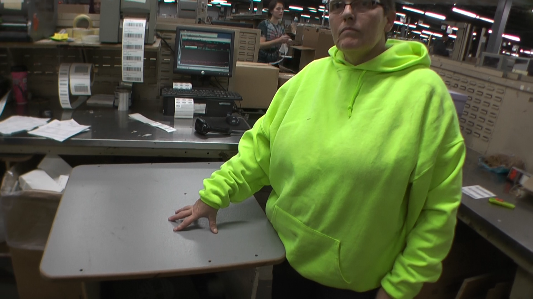 85New BoxSome items are placed into a new box, taped shut and placed onto the conveyor.Average weight of items handled is 5 to 10#.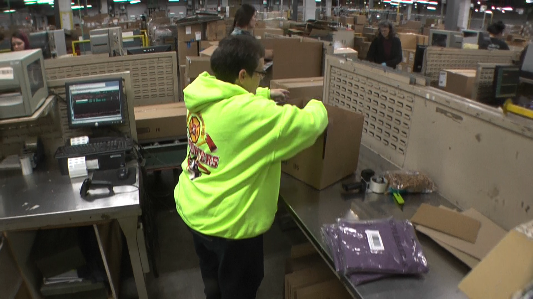 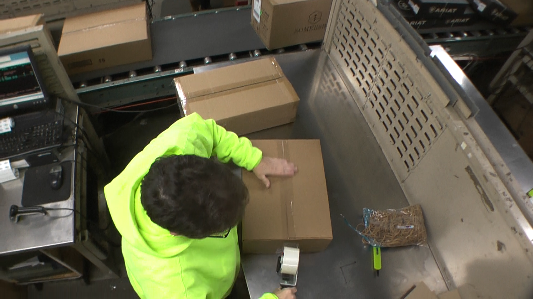 85New BoxSome items are placed into a new box, taped shut and placed onto the conveyor.Average weight of items handled is 5 to 10#.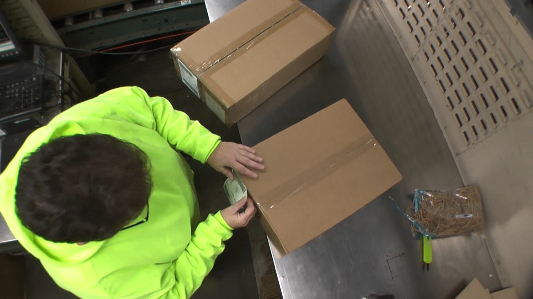 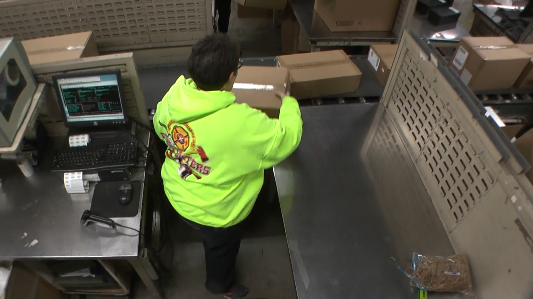 85Workstation cleanupMove empty pallets to stack of pallets. Pallet weight about 35#.Collapse used boxes and carry to container.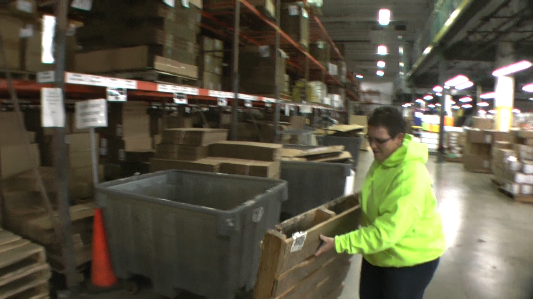 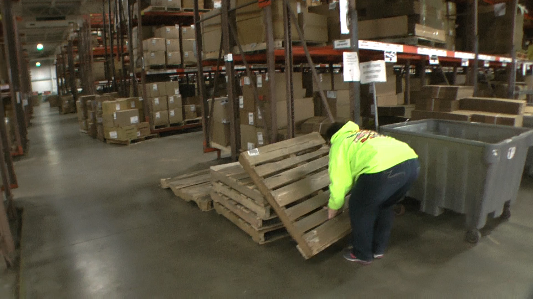 5Workstation cleanupMove empty pallets to stack of pallets. Pallet weight about 35#.Collapse used boxes and carry to container.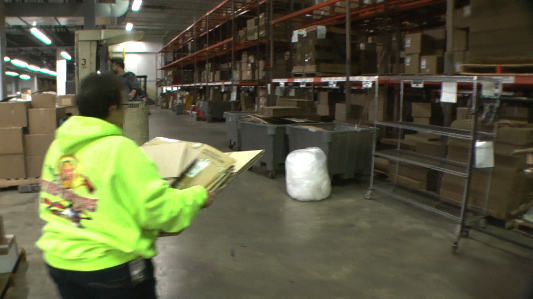 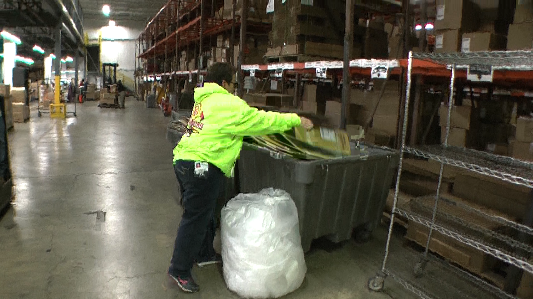 5Physical FactorsPhysical FactorsPhysical FactorsPhysical FactorsPhysical FactorsPhysical FactorsPhysical FactorsPhysical FactorsPhysical FactorsPhysical FactorsPhysical FactorsPhysical FactorsPhysical FactorsPhysical FactorsPhysical FactorsPhysical FactorsPhysical FactorsPhysical FactorsPhysical FactorsPhysical FactorsPhysical FactorsPhysical FactorsPhysical FactorsPhysical FactorsPhysical FactorsPhysical FactorsPhysical FactorsPhysical FactorsPhysical FactorsPhysical FactorsPhysical FactorsPhysical FactorsPhysical FactorsPhysical FactorsPhysical FactorsPhysical FactorsPhysical FactorsPhysical FactorsPhysical FactorsPhysical FactorsPhysical FactorsPhysical FactorsManual Material HandlingManual Material HandlingManual Material HandlingManual Material HandlingManual Material HandlingManual Material HandlingManual Material HandlingManual Material HandlingManual Material HandlingManual Material HandlingManual Material HandlingManual Material HandlingManual Material HandlingManual Material HandlingManual Material HandlingManual Material HandlingManual Material HandlingManual Material HandlingManual Material HandlingManual Material HandlingManual Material HandlingManual Material HandlingManual Material HandlingManual Material HandlingManual Material HandlingManual Material HandlingManual Material HandlingManual Material HandlingManual Material HandlingManual Material HandlingManual Material HandlingManual Material HandlingManual Material HandlingManual Material HandlingManual Material HandlingManual Material HandlingManual Material HandlingManual Material HandlingManual Material HandlingManual Material HandlingManual Material HandlingManual Material Handling(lbs)Floor-Knuckle (0” to 30”)Floor-Knuckle (0” to 30”)Floor-Knuckle (0” to 30”)Floor-Knuckle (0” to 30”)Floor-Knuckle (0” to 30”)Knuckle-Chest (30” to 50’)Knuckle-Chest (30” to 50’)Knuckle-Chest (30” to 50’)Knuckle-Chest (30” to 50’)Knuckle-Chest (30” to 50’)Chest-Overhead( > 50”)Chest-Overhead( > 50”)Chest-Overhead( > 50”)Chest-Overhead( > 50”)Chest-Overhead( > 50”)Carry - Two Hands; FrontCarry - Two Hands; FrontCarry - Two Hands; FrontCarry - Two Hands; FrontCarry - Two Hands; FrontCarry - One Hand; SideCarry - One Hand; SideCarry - One Hand; SideCarry - One Hand; SideCarry - One Hand; SidePushPushPushPushPushPullPullPullPullPull100755025151050ExpNROFCNROFCNROFCNROFCNROFCNROFCNROFCPostures/MovementsPostures/MovementsPostures/MovementsPostures/MovementsPostures/MovementsPostures/MovementsPostures/MovementsPostures/MovementsPostures/MovementsPostures/MovementsPostures/MovementsPostures/MovementsPostures/MovementsPostures/MovementsPostures/MovementsHead/NeckHead/NeckHead/NeckHead/NeckHead/NeckHead/NeckExpSitStandWalkBalStairsLad-derFoot contrlTwist WaistBend WaistSquatKneelCrawlReach below 54”Reach above 54”Flex StaticExt StaticRot StaticFlex DynExt DynRot DynCFORNHand UseHand UseHand UseHand UseSensorySensorySensorySensorySensoryCommunicationCommunicationCommunicationCommunicationAbbreviations: Bal=Bal, Exp=Exposure, Contrl=Control, Flex=Flexion, Ext=Extension, Dyn=Dynamic, Manip=ManipulationExpSimple GraspFirm GraspFine ManipBalSeeHearTouch FeelTasteSmellTalkReadWriteHand SignalAbbreviations: Bal=Bal, Exp=Exposure, Contrl=Control, Flex=Flexion, Ext=Extension, Dyn=Dynamic, Manip=ManipulationCAbbreviations: Bal=Bal, Exp=Exposure, Contrl=Control, Flex=Flexion, Ext=Extension, Dyn=Dynamic, Manip=ManipulationFAbbreviations: Bal=Bal, Exp=Exposure, Contrl=Control, Flex=Flexion, Ext=Extension, Dyn=Dynamic, Manip=ManipulationOAbbreviations: Bal=Bal, Exp=Exposure, Contrl=Control, Flex=Flexion, Ext=Extension, Dyn=Dynamic, Manip=ManipulationRAbbreviations: Bal=Bal, Exp=Exposure, Contrl=Control, Flex=Flexion, Ext=Extension, Dyn=Dynamic, Manip=ManipulationNAbbreviations: Bal=Bal, Exp=Exposure, Contrl=Control, Flex=Flexion, Ext=Extension, Dyn=Dynamic, Manip=ManipulationEnvironmental FactorsExposure LevelExposure LevelExposure LevelExposure LevelExposure LevelKey/CommentsEnvironmental FactorsNROFCKey/CommentsOutdoor WorkComments:Indoor Work:  Primary work area is a large indoor warehouse complex. Moving Objects: Be aware of and avoid moving objects including product and equipment.Indoor WorkComments:Indoor Work:  Primary work area is a large indoor warehouse complex. Moving Objects: Be aware of and avoid moving objects including product and equipment.HeatComments:Indoor Work:  Primary work area is a large indoor warehouse complex. Moving Objects: Be aware of and avoid moving objects including product and equipment.ColdComments:Indoor Work:  Primary work area is a large indoor warehouse complex. Moving Objects: Be aware of and avoid moving objects including product and equipment.Wet/ HumidComments:Indoor Work:  Primary work area is a large indoor warehouse complex. Moving Objects: Be aware of and avoid moving objects including product and equipment.Hearing ProtectionComments:Indoor Work:  Primary work area is a large indoor warehouse complex. Moving Objects: Be aware of and avoid moving objects including product and equipment.VibrationComments:Indoor Work:  Primary work area is a large indoor warehouse complex. Moving Objects: Be aware of and avoid moving objects including product and equipment.Fumes/Gases/OdorsComments:Indoor Work:  Primary work area is a large indoor warehouse complex. Moving Objects: Be aware of and avoid moving objects including product and equipment.DustComments:Indoor Work:  Primary work area is a large indoor warehouse complex. Moving Objects: Be aware of and avoid moving objects including product and equipment.Moving Objects Comments:Indoor Work:  Primary work area is a large indoor warehouse complex. Moving Objects: Be aware of and avoid moving objects including product and equipment.ElectricalComments:Indoor Work:  Primary work area is a large indoor warehouse complex. Moving Objects: Be aware of and avoid moving objects including product and equipment.ChemicalComments:Indoor Work:  Primary work area is a large indoor warehouse complex. Moving Objects: Be aware of and avoid moving objects including product and equipment.Protected Work HeightsComments:Indoor Work:  Primary work area is a large indoor warehouse complex. Moving Objects: Be aware of and avoid moving objects including product and equipment.Unprotected Work HeightsComments:Indoor Work:  Primary work area is a large indoor warehouse complex. Moving Objects: Be aware of and avoid moving objects including product and equipment.Flying DebrisComments:Indoor Work:  Primary work area is a large indoor warehouse complex. Moving Objects: Be aware of and avoid moving objects including product and equipment.Lighting (Inadequate/Excessive)Comments:Indoor Work:  Primary work area is a large indoor warehouse complex. Moving Objects: Be aware of and avoid moving objects including product and equipment.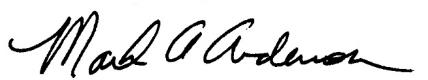 This Functional Job Description has been reviewed by company representatives and is believed to be an accurate representation of most of the job content.Mark A Anderson, MA, PT CPECertified Professional EconomistLicensed Physical TherapistErgoSystems Consulting Group, Inc.7421 W Shoreline DrWaconia, MN 55387952-401-9296mark.anderson@ergosystemsconsulting.comwww.ergosystemsconsulting.com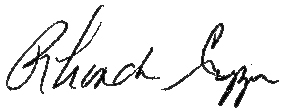 _______________________________________Mark A Anderson, MA, PT CPECertified Professional EconomistLicensed Physical TherapistErgoSystems Consulting Group, Inc.7421 W Shoreline DrWaconia, MN 55387952-401-9296mark.anderson@ergosystemsconsulting.comwww.ergosystemsconsulting.comRhonda Crippen, Inbound ManagerMark A Anderson, MA, PT CPECertified Professional EconomistLicensed Physical TherapistErgoSystems Consulting Group, Inc.7421 W Shoreline DrWaconia, MN 55387952-401-9296mark.anderson@ergosystemsconsulting.comwww.ergosystemsconsulting.com_______________________________________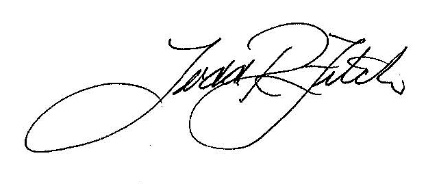 Mark A Anderson, MA, PT CPECertified Professional EconomistLicensed Physical TherapistErgoSystems Consulting Group, Inc.7421 W Shoreline DrWaconia, MN 55387952-401-9296mark.anderson@ergosystemsconsulting.comwww.ergosystemsconsulting.comTodd Fitch, Facilities Operations Director